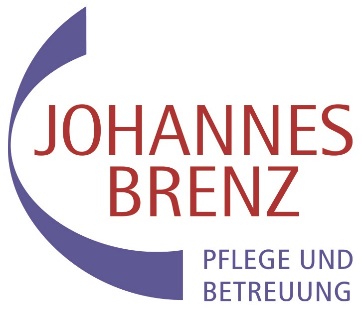 AufnahmeantragBetreutes Wohnen in der Luisenstr. 41. Gewünschter Einzugstermin:Datum: ………………………………2. Angaben zur Person:Name, Vorname: …………………………………………………….Geburtsdatum: ……………………………………………………….Konfession: …………………………………………………………….Telefon : Familienstand:  O  ledig     O  verheiratet     O  verwitwet     O  geschieden3. Derzeitiger WohnsitzStraße: ………………………………………………………………………………………………………………………………PLZ: ……….  Ort: …………………………………………………………………………………………………………………Telefon: …………………………………………………………………………………………………………………………….4. Mein Hausarzt:Name, Ort, Telefon: ……………………………………………………………………………………………………………5. Angaben zur Einstufung der Pflegebedürftigkeit:O  kein Pflegegrad     O  Grad 1     O  Grad 2     O  Grad 3     O  Grad 4     O  Grad 56. Besonderheiten (Wünsche, Bemerkungen): ……………………………………………………………………………………………………………………………………………..7. Angaben über Angehörige, Kontaktpersonen: Name, Vorname: ………………………………………………………………………………………………………………….Straße: ………………………………………………………………………………………………………………………………….PLZ: …………. Ort: …………………………………………………………………………………………………………………..Telefon: …………………………………………….. Verwandtschaftsverhältnis: …………………………………… Datum und Unterschrift des Antragstellers/ seines Beauftragten:Datum:……………………… Unterschrift:………………………………………………………………………………………Diakonische Gemeinschaft Johannes Brenz e.V.Luisenstr. 2, 77709 WolfachTelefon: 07834/838510    Fax: 07834/8385-45